IDENTIFICAÇÃO:EMENTA DA DISCIPLINA:OBJETIVOS:CONTEÚDO PROGRAMÁTICO:METODOLOGIA DE ENSINO:INSTRUMENTOS AVALIATIVOS: BIBLIOGRAFIA: Porto Velho/RO, 08 de novembro de 2021.Prof. Dr. Josenir Lopes DettoniDocente do Departamento de Filosofiajldettoni@unir.br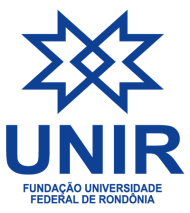 FUNDAÇÃO UNIVERSIDADE FEDERAL DE RONDÔNIANÚCLEO DE SAÚDEPLANO DE ENSINO 2021.1 ENSINO REMOTO EMERGENCIAL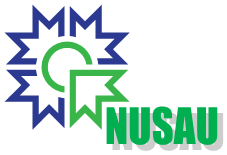 NÚCLEO DE SAÚDECURSO:ENFERMAGEMENFERMAGEMENFERMAGEMDISCIPLINA:INTRODUÇÃO À FILOSOFIACÓDIGO:DAE00552 CARGA HORÁRIA:60H C/H TOTAL:60 HORASSEMESTRE:2021.1 (Ensino Remoto Emergencial)2021.1 (Ensino Remoto Emergencial)2021.1 (Ensino Remoto Emergencial)PERÍODO:1º PERÍODO1º PERÍODO1º PERÍODOPROFESSOR:DR. JOSENIR LOPES DETTONI C/H INDIVIDUAL:60 HORASDiferentes concepções de caráter filosófico acerca do ser humano e da sociedade: do lugar do ser humano como cidadão e como profissional da saúde à luz de uma fundamentação de natureza filosófica. Ética e Bioética.Propiciar ao estudante o conhecimento de conceitos básicos da Filosofia relacionados ao ser humano, à sociedade e à cidadania. Desenvolver o pensamento crítico acerca da Ética e Bioética.Disciplina ministrada em sistema de ERE (Ensino Remoto Emergencial), com encontros online, atividades de estudo dirigido e avaliações assíncronas. Uso de vídeos e textos complementares digitalizados. Atendimento remoto de dúvidas.Link para os encontros online: https://meet.google.com/ntw-ijvx-wym26/01/22 e 02/02/22 – Avaliação Parcial I. (Apresentação de Seminários em Grupos. Valor: 100 pontos).23/03/22 – Avaliação Parcial II. (Questionário acerca dos conteúdos estudados ao longo de toda a Disciplina. Valor: 100 pontos).Nota final: média aritmética das notas obtidas nas avaliações parciais I e II.BÁSICA:ARANHA, M. L. Filosofando: introdução à filosofia. São Paulo: Moderna, 2003.PEGORARO, O. A. Ética e bioética: da subsistência à existência. Rio de Janeiro: Vozes, 2002.GELAIN, I. A ética, a bioética e os profissionais de enfermagem. 4. ed. São Paulo: EPU, 2010.COMPLEMENTAR:ENGELHARDT JUNIOR, H. T. Fundamentos da bioética. São Paulo: Loyola, 1998.SINGER, P. Ética prática. Tradução Jeferson Luiz Camargo. 3. ed. São Paulo: Martins Fontes, 2002.ARANHA, M. L.; MARTINS, M. H. P. Temas de filosofia. São Paulo: Moderna, 2005.CHAUÍ, M. Convite à filosofia. 14. ed. São Paulo: Ática, 2010.PESSINI, L. Distanásia: Até quando prolongar a vida? São Paulo: Loyola, 2001._____. Eutanásia: por que abreviar a vida? São Paulo: Loyola, 2004.